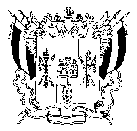 ТЕРРИТОРИАЛЬНАЯ ИЗБИРАТЕЛЬНАЯ КОМИССИЯАЗОВСКОГО РАЙОНА РОСТОВСКОЙ ОБЛАСТИПОСТАНОВЛЕНИЕ     20 сентября 2021г. 	№ 34-21Азовский районО результатах выборов депутатов Собраниядепутатов Отрадовского сельского поселенияпятого созыва по Отрадовскомупятимандатному избирательному округу № 1	На основании данных первого экземпляра протоколов участковых избирательных комиссий избирательных участков № 107, 110 Азовского района  об итогах голосования по Отрадовскому пятимандатному  избирательному округу № 1 Территориальная избирательная комиссия Азовского района Ростовской области определила, что в выборах депутатов Собрания депутатов Отрадовского сельского поселения пятого созыва по Отрадовскому  пятимандатному избирательному округу № 1 приняло участие 455 (четыреста пятьдесят пять) избирателей, что составляет 65,56%, от внесенных в списки избирателей на момент окончания голосования.           Голоса избирателей распределились следующим образом:	1. За Высавскую Татьяну Ивановну подано 373 (триста семьдесят три) голоса избирателей, что составляет 82,16% от числа избирателей, принявших участие в голосовании; 	2.За Котову Жанну Александровну подано 259 (двести пятьдесят девять) голосов избирателей, что составляет 57,05% от числа избирателей, принявших участие в голосовании; 3. За Куцова Павла Дмитриевича подано 209 (двести девять) голосов избирателей, что составляет   46,04% от числа избирателей, принявших участие в голосовании; 4. За Мулявка Сергея Анатольевича подано 334 (триста тридцать четыре) голосов избирателей, что составляет 73,57% от числа избирателей, принявших участие в голосовании; 5. За Хмара Анну Михайловну подано 317 (триста семнадцать) голосов избирателей, что составляет 69,82% от числа избирателей, принявших участие в голосовании; 6. За Хмара Владимира Ивановича подано 297 (двести девяносто семь) голосов избирателей, что составляет 65,42% от числа избирателей, принявших участие в голосовании; На основании п. 3 статьи 62 Областного закона от 12.05.2016 № 525-ЗС «О выборах и референдумах в Ростовской области», Территориальная избирательная комиссия Азовского районаПОСТАНОВЛЯЕТ:1. Признать выборы депутатов Собрания депутатов Отрадовского сельского поселения пятого созыва по Отрадовскому пятимандатному избирательному округу № 1 19 сентября 2021 года состоявшимися и действительными. 2. Утвердить протокол и сводную таблицу Территориальной избирательной комиссии Азовского района Ростовской области о результатах выборов депутатов Собрания депутатов Отрадовского сельского поселения пятого созыва по Отрадовскому пятимандатному избирательному округу № 1.3. Считать избранными депутатами Собрания депутатов Отрадовского сельского поселения пятого созыва по Отрадовскому пятимандатному избирательному округу № 1:3.1. Высавскую Татьяну Ивановну, 1962 года рождения; выдвинутую: Азовским районным местным отделением Партии «ЕДИНАЯ РОССИЯ».3.2. Котову Жанну Александровну, 1972 года рождения; выдвинутую: Азовским районным местным отделением Партии «ЕДИНАЯ РОССИЯ».3.3. Мулявка Сергея Анатольевича, 1983 года рождения; выдвинутого: Азовским районным местным отделением Партии «ЕДИНАЯ РОССИЯ».3.4. Хмара Анну Михайловну, 1968 года рождения; выдвинутую: Азовским районным местным отделением Партии «ЕДИНАЯ РОССИЯ».3.5. Хмара Владимира Ивановича, 1961 года рождения; выдвинутого: Азовским районным местным отделением Партии «ЕДИНАЯ РОССИЯ».4. Опубликовать настоящее постановление в средствах массовой информации.Председатель комиссии	_____________		Е.Г. Пшеничная 	Секретарь комиссии 		_____________		К.М. Бабич	М.П.